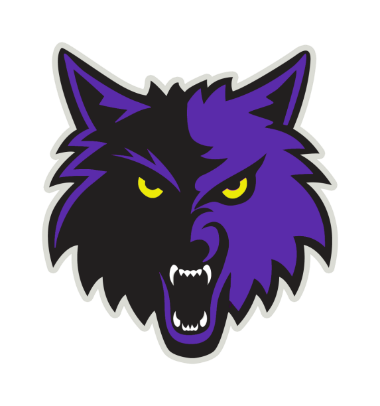 Aplicaciones Nuevas¿Estás buscando una escuela para toda la familia?Ya se están aceptando aplicaciones para el año Escolar 2020-2021El Camino Real Academy (E.C.R.A) es una escuela pública que ha estado sirviendo a nuestra comunidad  del valle del sur por once años.¡Nuestra escuela no tiene costo y está disponible para todos!¿Porque somos diferentes?* Un ambiente más pequeño y personal con aproximadamente 350 estudiantes.*Clases pequeñas y la atención individual de profesores dedicados en los gradosKindergarten al 12 grado.     *Una escuela única que se enfoca en servir las familias de la comunidad.*Oportunidades de Doble crédito para estudiantes de preparatoria para obtener créditos de colegio en la preparatoria!*Hora de entrada: 7:30 am a 3:00pm para Grados del K-6 y 7:30am a 3:30pm de grados 7-12 de Lunes a Jueves y los Viernes de 7:30 am a la 1:00 pm *También tenemos el programa de YDI (pre-kínder) para niños de 4 años.Por favor traiga Cartilla de vacunación, grados, documentación donde fue dado de baja y cualquier Plan Individual de Educación por sus siglas en Ingles IEP, al momento de su registración.Actualmente aceptando aplicaciones.Formas de aplicaciones para los estudiantes- para el Año Escolar 2020-2021 Para más información acerca de la solicitud, el sorteo o el proceso de inscripción por favor comuníquese con nuestra oficina al 505-314-2212.Información del Estudiante      Apellido:  Nombre: FDN: Grado actual:      Apellido:  Nombre: FDN: Grado actual:      Apellido:  Nombre: FDN: Grado actual:      Dirección:                 Ciudad:                                Código Postal:      Teléfono de Casa:     Teléfono de Trabajo:      Celular:      Sexo:    Masculino     Femenino      ¿En que escuela esta ahora? Grado para el cual está aplicando (Circule uno):       ¿Tiene hermanos(as) que asisten a ECRA?	NO   SI  Si la repuesta es si, escriba los nombres:       Letra de Molde       Firma del Padre/Tutor: Fecha: 